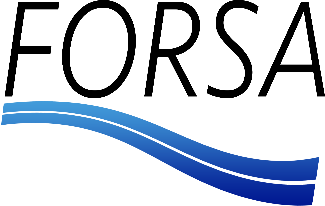 Protokoll, FORSA Småland Styrelse 2021-08-31Närvarande: Jesper Johansson (ordförande), Mats Anderberg, Mikael Skilllmark, Kulla Persson Kraft, Therese Magnusson, Martha  Alvarado och Maria Alm (sekreterare). Med anledning av Coronapandemin hålls styrelsemötet via Zoom.Presentation av styrelsemedlemmar Jesper hälsade välkommen och ett särskilt välkommen riktades till Therese Magnusson som är nyvald i styrelsen. Men anledning av att detta var första gången som Therese deltog i ett styrelsemöte genomfördes en kort presentation av alla närvarande.Genomgång av föregående styrelsemötes protokollJesper gjorde en kort sammanfattning av vad som diskuterades och beslutades vid förra styrelsemötet.Ekonomisk rapport Kassör Mats Karlsson hade inte möjlighet att delta i mötet, men har meddelat att inga ekonomiska förändringar har skett sen förra styrelsemötet. FORSA Småland har således 63 342 kr på postgirot och 48 medlemmar.FORSA Café 28 september Mikael berättade att allt är klart inför FORSA Café 28 september. Temat är ”Att upptäcka barn som far illa”. Torbjörn Kalin, doktorand i välfärd och socialvetenskap vid Högskolan i Jönköping, kommer att presentera några fynd från sitt doktorandprojekt. Efter presentationen reflekterar Josefin Axelsson, FoU-ledare vid Kommunal utveckling i Jönköping, över temat innan det blir alllmän frågestund. Mikael är värd för cafeét.  Inbjudan är klar och har spridits till Forsas medlemmar och i styrelsens olika nätverk. Det är viktigt att inbjudan sprids även till studenter via de olika plattformer vi har tillgång till. Planering av FORSA Café 23 november Vid förra styrelsemötet (18 maj) kom många idéer fram om programinnehåll för 23 november. Ett av förslagen handlade om att ge studenter möjlighet att presentera sina kandidatuppsatser. Vi diskuterade också – om möjligt – att ge programinnehållet en Kalmaranknytning för att försöka bredda vår rekrytering av medlemmar till hela Småland. Vi bestämde att programmet för nästa café ska bestå av presentationer av ett par kandidatuppsatser, helst skrivna av studenter som går socionomutbildningen i Kalmar. Maria sökte under mötet i DiVA på uppsatser pubicerade av studenter på socionomutbildningen vid Linnéuniversitetet under år 2021och fick 53 träffar.  Mötet beslöt att Therese och Jesper ansvarar för att välja ut lämpliga uppsatser genom att kolla i DiVA samt prata med kursansvariga. Detta ska vara klart till nästa styrelsemöte den 12 oktober.Nationellt FORSA symposium Jesper informerade om att han diskuterat arrangemanget av det nationella FORSA symposiumet med styrelsen för FORSA Riks. FORSA Småland har tagit på sig arrangemanget men symposiumet har skjutits upp på grund av den rådande pandemin. Symposiumet brukar äga rum i februari/mars i samband med årsmötet för FORSA Riks. Jesper tog upp frågan om det går att skjuta på tidpunkten för ett symposium till hösten 2022, vilket styrelsen för FORSA Riks ställde sig positiv till. Motiven för att flytta tidpunkten för symposiumet är dels att det fortfarande är osäkert hur pandemin kommer att utvecklas och att vi är ute i senaste laget när det gäller planeringen för ett ev symposium i febr/mars 2022 och dels att Institutionen för socialt arbete under vårvintern 2022 kommer att vara värdar för en större nationell konferens inom disciplinen socialt arbete, vilket riskerar att krocka med ett symposium.Styrelsen beslöt mot bakgrund av ovanstående argument att flytta symposiumet till oktober eller november 2022. Jesper meddelar FORSA Riks vårt beslut samt hör med dem om lämpliga datum. Jesper åtog sig även att skriva till professorer och prefekter inom socialt arbete för att informera sig om det finns större konferenser inplanerade som riskerar att krocka med ett nationellt FORSA symposium.Information från FORSA Riks Jesper informerade om att det finns planer på att starta upp FORSA i Stockholm igen efter att verksamheten varit vilande i flera år. Medlemmar finns, men ingen verksamhet.Övriga frågorKulla väckte en tanke om att vi till ett FORSA Café skulle kunna läsa en artikel från Socialvetenskaplig tidskrift och diskutera tillsammans.After Work. Den inplanerade träffen, After work i augusti ställdes in på grund av regn. Vi bestämde att vi gör ett nytt försök efter nästa styrelsemöte 12 oktober, cirka 18.30.Maria Alm			Jesper Johansson	        Sekreterare                                                             Ordförande 